MODELLO GIUSTIFICAZIONE EVENTUALE DIFFORMITA’ COSTI MANODOPERA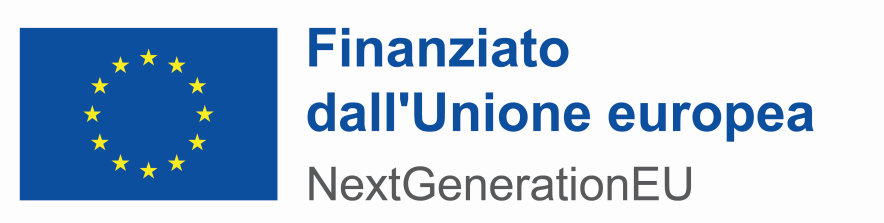 L’intervento è finanziato nell’ambito del Piano nazionale di ripresa e resilienza (PNRR) FINANZIATO CON LE RISORSE DELL’UNIONE EUROPEA - NEXT GENERATION EU: PNRR PIANO NAZIONALE PER LA RIPRESA E RESILIENZA - “Servizi e Infrastrutture Sociali di comunità da finanziare nell’ambito del PNRR, Missione n. 5 “Inclusione e Coesione” del Piano nazionale ripresa e resilienza (PNRR), Componente 3: “Interventi speciali per la coesione territoriale” – Investimento 1: “Strategia nazionale per le aree interne – Linea di intervento 1.1.1 “Potenziamento dei servizi e delle infrastrutture sociali di comunità”. CUP: F75E22000300006NB. DA COMPILARE SOLO NEL CASO IN CUI I COSTI DELLA MANODOPERA SIANO DIFFORMI DA QUELLI DICHIARATI DALL’ENTEIl sottoscritto _______________________________ nato a __________________ (__) il __/__/____, residente in ________________, ________ (__), codice fiscale: _______________________________, nella sua qualità di: (Selezionare una delle seguenti opzioni)[  ] Legale rappresentante[  ] Procuratore(In caso di procuratore) Numero di procura: ________ del __/__/____: tipo (indicare se generale o speciale) ___________autorizzato a rappresentare legalmente il seguente soggetto______________________________, con sede legale in ________, _________, __, C.F.: __________, e P.I.:____________;Visto l’articolo 41, comma 14 del D. lgs. 31 marzo 2023, n. 36;Preso atto che i costi della manodopera indicati dalla Stazione Appaltante corrispondono ad Euro  210.869,25DICHIARAai sensi degli artt. 46 e 47 del D.P.R. n. 445/2000, consapevole della responsabilità penale cui può andare incontro nel caso di affermazioni mendaci e delle relative sanzioni penali di cui all'art. 76 del D.P.R. 445/2000, nonché delle conseguenze amministrative di esclusione dalle gare di cui al Decreto Legislativo n. 36/2023 e alla normativa vigente in materia, che relativamente alla propria offerta presentata per la procedura di cui in oggetto:che il contratto collettivo applicato, (qualora diverso da quello indicato dalla stazione appaltante nel presente disciplinare), è: _________________________________________ __________________________________________________________________________ __________________________________________________________________________ che garantisce ai dipendenti le stesse tutele di quello previsto dalla Stazione appaltante, ai sensi dell’art. 11 comma 3 del Codice.Che i costi della manodopera, (qualora diversi da quelli indicati dalla stazione appaltante) corrispondono ad Euro: _____________________________________________________________________ _____________________________________________________________________ ;che il ribasso complessivo offerto sull’importo a base di gara (al netto degli oneri della sicurezza) deriva da una più efficiente organizzazione aziendale (art. 41, comma 14, ult.) in quanto: _______________________________________________________________________________________________________________________________________________________________________________________________________________________________________________________________________________________________________________________________________________________________________________________________________________________________________________________________________________________________________________________________________________________________________________________________________________________________________________________________________________________________________________________________________________________________________________________________________________________________________________________________________________________________________________________________________________________________________________________________________________________________________________________________________________________________________________________________________________________________________________________________________________________________________________________________________________;di garantire la stabilità occupazionale del personale impiegato;di garantire le pari opportunità generazionali, di genere e di inclusione lavorativa per le persone con disabilità o svantaggiate.N.B. Il suddetto documento, compilato e firmato digitalmente dal/dai soggetto/i competenti, deve essere inserito sul sistema SATER nell’apposito spazio predisposto dall’Amministrazione nella documentazione economica, così come indicato al punto 16 del Disciplinare – Lettera di invito. 